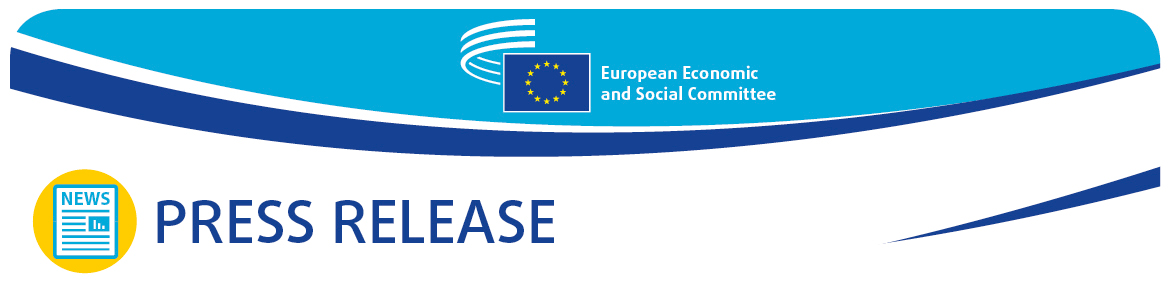 #YEYS2021: младото европейско поколение поема предизвикателствата и излага вижданията си във връзка с изменението на климатаУченици от цяла Европа, които участваха във виртуална младежка среща на върха по въпросите на климата, организирана от Европейския икономически и социален комитет (ЕИСК) на 18 и19 март 2021 г., представиха конкретни предложения на изпълнителния заместник-председател на Европейската комисия Франс Тимерманс.„Младите европейци трябва да имат думата, когато става въпрос за бъдещето на ЕС: без Вашите призиви за действие нямаше да имаме Европейски зелен пакт“, заяви г-н Тимерманс, приветствайки проявата Твоята Европа, твоето мнение! (2021 г.). „Наистина съм впечатлен от Вашето задълбочено разбиране на проблема с изменението на климата и от начина, по който представихте предложенията си. Това е начинът, по който трябва да се живее, като се разбираме взаимно, изключително трудно е да мразиш човек, който разбираш“, заключи той.След два дни оживени виртуални дискусии и дебати над 234 ученици на възраст между 16 и 18 години, участващи в #YEYS2021, разработиха конкретни препоръки, които представиха по време на заключителна пленарна сесия.Учениците трябваше да представляват група заинтересовани страни в симулация на Конференцията на ООН по изменението на климата (COP) и да работят заедно с други групи за създаване на план за ограничаване на глобалното затопляне до безопасни равнища – значително под 1,5 °C, до края на века. Групите представляваха реални сектори и индустрии, чиито дейности и позиции оказват влияние върху глобалното затопляне.Предложенията включваха: 
Засаждане на дървета в градовете и инсталиране на вертикални градиниПроект „Екологичен Манхатан“ за ЕС със значителни инвестиции в нови технологииИнвестиране в повече образователни дейности за широката общественостПрилагане на съобразени с конкретните нужди политики, които отговарят на специфичните условия във всяка държаваПодкрепа за залесяването като едно от най-ефективните дългосрочни решения за поглъщането на въглеродаВъвеждане на водород и биогаз и постепенно премахване на изкопаемите гориваПреодоляване на пропастта между развитите и развиващите се страниОкончателният план, изготвен от младите европейци, предвижда повишаване на температурата с + 1,4 °C до 2100 г., като по този начин се постига заложената в задачата цел. Той беше представен от осем ученици.Учениците бяха приветствани от председателя на ЕИСК Криста Швенг, която заяви: „Изпълнена съм с надежда за бъдещето на Европа и съм уверена, че следващото европейско поколение е в добри ръце. Нуждаем се от екологичен преход към екологосъобразна икономика, при която никой да не бъде изоставен. За да постигнем това, се нуждаем от активни граждани. Това започва с участието на младите хора“. Килиан Лохан, заместник-председател на ЕИСК, отговарящ за комуникацията, закри проявата с думите: „Надявам се, че това преживяване е събудило у Вас желанието да бъдете активни граждани, Вашето участие е необходимо за изграждането на силна демокрация. Младежкото движение показа, че промяната може да дойде от улицата. Днес допринасяме за това тези искания за повече действия да се чуят в коридорите на властта“.По време на проявата учениците имаха възможност да споделят своите идеи и виждания с различни гости като белгийските активистки за климата Ануна де Вевер и Аделаид Шарлие; Самюел Мас, председател на Европейския съвет на младите земеделски стопани и Ска Келер, съпредседател на групата на Зелените/Европейски свободен алианс в Европейския парламент, която заяви: „Не изобретяваме колелото; съществуват много проучвания! Знаем какви процедури да трябва да приемем и прилагаме на национално равнище! Законодателният акт за климата е много важна стъпка! Тя наистина се дължи на външния натиск и ангажираността на младите хора“.Контекст: 
След като беше отменена поради избухването на пандемията от COVID-19 през март 2020 г., през 2021 г. водещата проява на Комитета, посветена на младите хора, избра 33 училища, по едно от всяка от 27-те държави — членки на ЕС, и петте страни кандидатки (Албания, Северна Македония, Черна гора, Сърбия и Турция) и едно от Обединеното кралство.С тази инициатива ЕИСК цели да гарантира, че вижданията, опитът и идеите на по-младото поколение се вземат предвид предвид в процеса на изготвяне на политиките на ЕС.Допълнителна информация за YEYS 2021 можете да намерите на официалната страница на проявата.За повече информация, моля свържете се с:Пресслужбата на ЕИСК – Katerina Serifi 
+ 32 (0)2 546 9175aikaterini.serifi@eesc.europa.eu@EESC_PRESS   @youreurope ______________________________________________________________________________Европейският икономически и социален комитет представлява различните икономически и социални участници в организираното гражданско общество. Той е консултативен институционален орган, създаден през 1957 г. с Римския договор. Консултативната функция на Европейския икономически и социален комитет позволява на неговите членове, а следователно и на организациите, които те представляват, да участват в процеса на вземане на решения в Европейския съюз. Комитетът има 329 членове от цяла Европа, които се назначават от Съвета на Европейския съюз._______________________________________________________________________________№ 14/2021 г.19 март 2021 г.